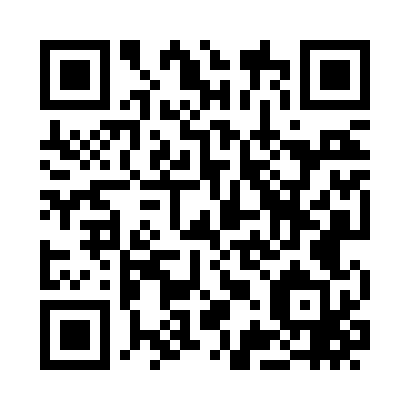 Prayer times for Alanton, Virginia, USAWed 1 May 2024 - Fri 31 May 2024High Latitude Method: Angle Based RulePrayer Calculation Method: Islamic Society of North AmericaAsar Calculation Method: ShafiPrayer times provided by https://www.salahtimes.comDateDayFajrSunriseDhuhrAsrMaghribIsha1Wed4:506:091:014:487:539:132Thu4:496:081:014:487:549:143Fri4:486:071:014:487:559:154Sat4:466:061:014:487:569:165Sun4:456:051:014:487:579:176Mon4:446:041:014:497:589:197Tue4:426:031:014:497:599:208Wed4:416:021:014:498:009:219Thu4:406:011:014:498:009:2210Fri4:386:001:004:498:019:2311Sat4:375:591:004:498:029:2412Sun4:365:581:004:508:039:2513Mon4:355:581:004:508:049:2714Tue4:345:571:004:508:059:2815Wed4:335:561:004:508:059:2916Thu4:325:551:004:508:069:3017Fri4:315:541:014:508:079:3118Sat4:305:541:014:518:089:3219Sun4:295:531:014:518:099:3320Mon4:285:521:014:518:109:3421Tue4:275:521:014:518:109:3522Wed4:265:511:014:518:119:3723Thu4:255:501:014:528:129:3824Fri4:245:501:014:528:139:3925Sat4:235:491:014:528:139:4026Sun4:225:491:014:528:149:4127Mon4:225:481:014:528:159:4228Tue4:215:481:014:538:169:4229Wed4:205:471:024:538:169:4330Thu4:205:471:024:538:179:4431Fri4:195:461:024:538:189:45